Length1 inch = 2.54 cm1 ft = 12 in1.094 yds = 1 m1 mi = 1.6 km1 mi = 5280 ftMass1 kg = 2.2046 lb1 lb = 453.59 g1 lb = 16 ozVolume1 L = 1.0567qt1 L = 1 dm31 gal = 4 qts2 pints = 1 qt1 gal = 3.7854 L1 qt = 32 fluid oz2 cups = 1 pt1 tsp = 5 mL1 fluid oz = 30 mL1 mL = 1 cm3Pressure1 atm = 101,325 Pascals1 atm = 760 torr1 atm = 14.70 lb/in21 atm = 760 mmHgEnergy1 Joule = .23901 calories1 calorie = 4.184 Metric Units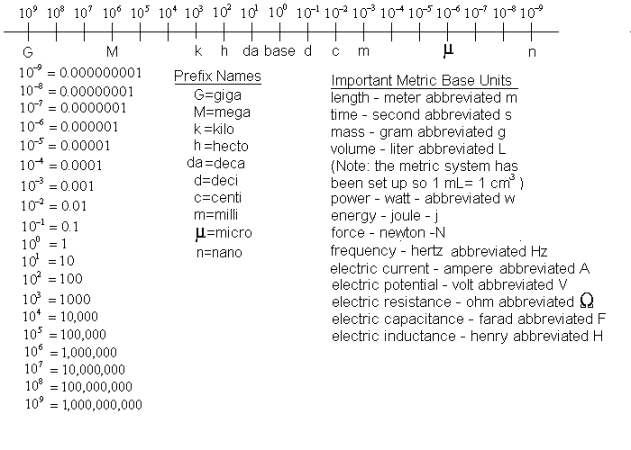 